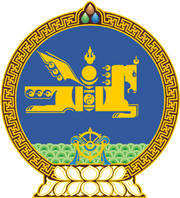 МОНГОЛ УЛСЫН ХУУЛЬ2024 оны 01 сарын 12 өдөр                                                                  Төрийн ордон, Улаанбаатар хот         ИРЭЭДҮЙН ӨВ САНГИЙН ТУХАЙ      ХУУЛЬД НЭМЭЛТ оРУУЛАХ ТУХАЙ	1 дүгээр зүйл.Ирээдүйн өв сангийн тухай хуулийн 10 дугаар зүйлийн 10.9 дэх хэсгийн “бичгээр” гэсний дараа “, эсхүл Нийтийн мэдээллийн ил тод байдлын тухай хуулийн 18.2-т заасан систем, албаны цахим шуудангаар дамжуулан цахим хэлбэрээр” гэж нэмсүгэй.МОНГОЛ УЛСЫН 	ИХ ХУРЛЫН ДАРГА 				Г.ЗАНДАНШАТАР 